	EQUAL OPPORTUNITY EMPLOYERWHAT TYPE OF EXCEPTIONALITES IS SERVED? Students with all exceptionalities are served; however, most of our students receive services in the following areasDevelopmental Delays Specific Learning DisabilitiesSpeech or Language ImpairmentsEmotional Disturbances Other Health ImpairmentsIntellectual DisabilitiesMultiple DisabilitiesGifted and TalentedHOW DOES 619 ASSURE EDUCATONAL NEEDS ARE MET?All districts have General Education Intervention teams in place. The focus is on desiring supports for children who need additional assistance in order to be successful in the general education curriculum and environment. Comprehensive evaluations are completed by team members who bring their expertise to the process. Collaboration is a strength for the Interlocal’s districts, with special educators and regular educators working together to meet the various needs of students. THE DISTRICTS WE SERVEARGONIA, USD 359__________________        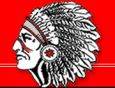  Argonia, KS with a population of approximately 530 is 44 miles southwest of Wichita and 22 miles west of Wellington. The 2012-13 student enrollment was 175, serving approximately 42 special education students.Belle Plaine, USD 357_________________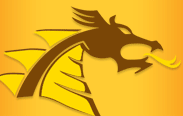 Belle Plaine, KS with a population of approximately 1708 is 27 miles south of Wichita and 15 miles northeast of Wellington. Being the largest district 619 serves, student enrollment for the 2012-13 was 666, serving approximately 130 special education students.Caldwell, USD 360___________________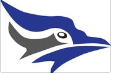 Caldwell, KS with a population of approximately 1280, located in Southwestern Sumner County, is about 27 miles southwest of Wellington and 62 miles southwest of Wichita. The 2012-2013 student enrollment was 239, serving approximately 48 special education students. Oxford, USD 358____________________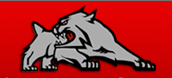 Oxford, KS with a population of approximately 1170 is located in Eastern Sumner County. Oxford is 13 miles East of Wellington and 10 miles West of Winfield. The 2012-2013 student enrollment was 386, serving approximately 80 special education students. South Haven, USD 509_______________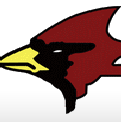 South Haven, KS with a population of approximately 400, is 14 miles south of Wellington and 21 miles west of Arkansas City and is located in Southern Sumner County. The 2012-2013 student enrollment was 193, serving approximately 33 special education students. SPECIAL DAY SCHOOLCrossroads Special Day School___________Crossroads is located in Wellington, KS. This Special Day School serves students who have behaviors that interfere with their education. The curriculum is individualized for each student according to his/her unique educational needs. The students receive individualized instructional arrangements employed with students as frequently as possible. 